SUOMEN SUKUTUTKIMUSSEURA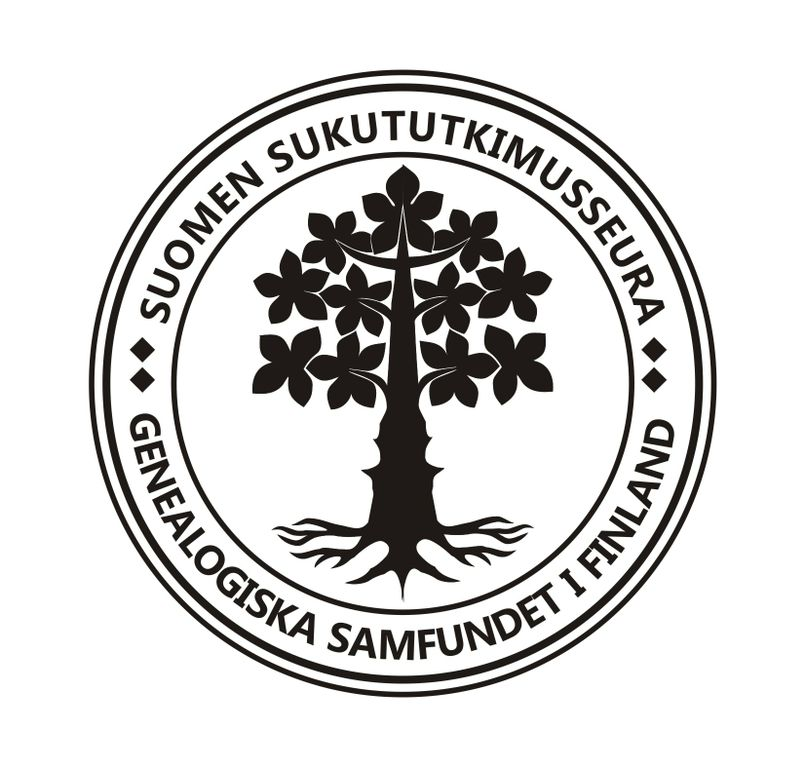 OikeusministeriölleViite: OM 24/41/2015Asia: OM:n lausuntopyyntö: Arviomuistio nimilain uudistamistarpeistaSuomen Sukututkimusseura kiittää oikeusministeriötä mahdollisuudesta esittää lausunnon nimilain uudistamistarpeita käsittelevästä arviomuistiosta.Suomen Sukututkimusseura pitää jatkossakin tarpeellisena oikeusmisteriön alaisen nimilautakunnan ja sen sukututkimusasiantuntemuksen säilyttämistä. Myös lainsäädännön uudistamisen jälkeen sukututkimusasiantuntemusta tarvitaan sellaisissa sukunimen muutoksissa, joissa palataan esivanhemmilla käytössä olleeseen nimeen huolimatta siitä, että tämä on rajattu ulottumaan hakijasta lukien viidenteen polveen asti. Kun sukunimenmuutoksen perusteena on esivanhemman nimeen palaaminen, edellyttää se aina sen todentamista, että haettu nimi on ollut hakijan esivanhemmilla vakiintuneesti käytössä. Lähtökohtaisesti todentaminen tarkoittaa viranomaisen antamaa todistusta väestötietojärjestelmästä.Suomessa väestökirjanpidossa siirryttiin vasta 1970-luvulla tietokantapohjaiseen järjestelmään. Sitä edeltävä väestötietojärjestelmän manuaalinen osa koostuu käsin kirjoitetuista evankelisluterilaisen ja ortodoksisen kirkon kirkonkirjoista ja vuodesta 1921 lähtien näihin kirkkoihin kuulumattomien ns. siviilirekistereistä. Kirkonkirjoja ryhdyttiin pitämään suomeksi suomenkielisissä seurakunnissa pääsääntöisesti vasta 1870-luvulla. Sitä ennen Suomessa käytettiin virallisissa asiakirjoissa ruotsia. Kirkonkirjoihin merkittyjen suomenkielisten talonnimien ja sukunimien kirjoitusasu vaihteli usein kirjoittajan mukaan ja vakiintui vasta 1800-luvun lopulla.Sukunimenmuutosta varten väestötietojärjestelmästä annettavien todistusten tiedot ulottuvat vielä pitkään kauas 1800-luvulle. Esimerkiksi 1990-luvulla syntyneen sukunimenmuutosta hakevan henkilön viidennen polven vanhimmat esivanhemmat voivat olla syntyneet vasta 1800-luvun puolivälissä. Väestötietojärjestelmän manuaalisista osista annettava todistus edellyttää tosiasiallisesti aina arkistotutkimusta, sillä tarvittavat tiedot joudutaan keräämään ja yhdistelemään monista eri asiakirjoista. Paikkansa pitävän tiedon tuottaminen edellyttää paitsi kirkonkirjojen hyvää  tuntemusta, myös riittävää lähdekriittistä otetta löydettyjen tietojen arvioimiseksi.Valitettavasti kirkollisissa väestörekisteriviranomaisissa kirkonkirjatutkimusten osaaminen antaa usein aihetta huomautuksiin. Tämä on käytännössä tarkoittanut nimilautakunnan työskentelyssä sitä, että nimilautakunnan sukututkimusasiantuntija joutuu usein tarkistamaan evankelisluterilaisten seurakuntien kirkkonherranvirastojen ja seurakuntayhtymien keskusrekistereiden laatimien todistusten tietojen oikeellisuutta alkuperäisasiakirjoista. Sen sijaan Kansallisarkistoon ja maakunta-arkistoihin tallennetuista kirkonkirjoista nimenmuutosasioita varten virallisia todistuksia antavien arkistoviranomaisten osaamisessa ei pääsääntöisesti huomautettavaa ole.Yhteiskunnan perusrekistereihin kuuluvan väestötietojärjestelmän ei voida katsoa ainakaan 1900-lukua edeltävältä ajalta nauttivan täydellistä luottamusta eikä sinne tehtyjä merkintöjä esimerkiksi henkilöiden sukunimistä voida pitää yksiselitteisinä. Sukunimenmuutoksista päättävien maistraattien asiantuntemus ei riitä arvioimaan horjuvien käytäntöjen tuloksena syntyneiden arkistolähteiden mukaan laadittujen monitulkintaisten todistusten paikkansapitävyyttä. Siksi on tarpeen, että maistraattien apuna on asiantuntijoista koostuva elin, jossa on mm. sukututkimuksen asiantuntija.Suomen SukututkimusseuraTeppo Ylitalo					P. T. KuusiluomaPuheenjohtaja				Toiminnanjohtaja